Colegio San Sebastián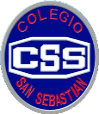 Santiago CentroTaller Comprensión LectoraProfesora Evelyn Gárate                                              Evaluación formativa                                  Nombre:                                              Curso: 1° medio          Fecha: 18-05-20 al 26-05-20        Pje. total:    12  	Puntaje obt.: 		    Valoración cualitativa: Objetivo: Aplicar las principales estrategias de Comprensión Lectora estudiadas para  desarrollar las habilidades del pensamiento superior.(En caso de dudas, puedes escribir en el chat de Css Comprensión Lectora – Facebook-  Recuerda escribir tu nombre, curso y colegio cuando envíes la evaluación al correo profeevelyn.g21@gmail.com )Instrucciones: Lee atentamente el texto, reflexiona y luego aplica la técnica para responder preguntas de selección múltiple, antes de escoger la alternativa correcta para cada enunciado.Finalmente, traspasa tus respuestas al cuadro que aparece al final del instrumento de evaluación.1- Lee el texto, reflexiona y luego aplica la técnica para responder preguntas de selección múltiple. (Recuerda traspasar tus respuestas al cuadro que aparece al final)Comprensión de lectura 	Un gran puente, pequeño para nuestro cerebro, es el que están tratando de cruzar los científicos con lo que se ha llamado la “inteligencia artificial”. Quieren copiar el funcionamiento del cerebro en sus asociaciones más delicadas y perfectas, en esos miles de millones de neuronas que se juntan y se alejan conformando el recuerdo, la memoria, las ideas y la inteligencia.Hasta el momento, hay notables aproximaciones. Concretamente se ha parcializado el saber inteligente en lo que llaman “sistemas expertos”; es decir, se sistematiza la máxima experiencia de un experto en un área – médica por ejemplo – y se recurre a él para tomar decisiones básicas, tal como lo haría el médico. Y también hay experimentos en el campo de la robótica: el Dr. Hanz Moravec de la Universidad Carnegie Mellon, de Estados Unidos, esbozó la manera de otorgar la inmortalidad de los robots al hombre corriente, creando copias computacionales de nuestras mentes y transfiriéndolas, o sea, aplicando su carga a programas introducidos en cuerpos robóticos.	Pero los científicos buscan más. Quieren llegar a dominar el cerebro, en funciones aparentemente tan simples como el razonamiento de un niño de cinco años o las capacidades sensomotrices de una rata.	La tarea es complicada, porque a diferencia del computador, el cerebro tiene evolución constante. Sus neuronas poseen compuestos químicos que van cambiando permanentemente sus formas. Si se experimenta con una de ellas, a los diez minutos la respuesta puede ser diferente. Pero sobre todo, el cerebro el complejo: se habla de cien mil millones de neuronas, cada una conectada a miles de otras. Cuando efectuamos un recuerdo o una relación, nuestro cerebro realiza un gigantesco cálculo instantáneo “en tiempo real”, como se habla en computación.	Por eso los concursantes de los programas de televisión, por ejemplo, pueden adivinar un nombre tan sólo al ver dos letras. O una idea asociada. Un computador perdería en ese tipo de pruebas. Su forma de operar es paso a paso y rapidísimo. Sin embargo, si falta uno de esos pasos, falla todo el sistema.	Una de las primeras lecciones que ha arrojado esta búsqueda ha sido apreciar la riqueza y la sutileza del sentido común del hombre y hasta dónde guía nuestro pensamiento. En este punto frágil y complejo es donde topa la materialización de la “quinta generación de computadores”.	En la actualidad, la investigación sobre inteligencia artificial apunta hacia dos metas básicas: por un lado, el aspecto científico que pretende entender mejor el pensamiento humano tratando de simularlo; el otro es la meta creativa de aumentar la utilidad de los computadores, asemejándolos más a un ayudante humano inteligente, a quien basta con decirle qué debe hacer y no cómo hacerlo. Lograr verdaderas máquinas pensantes ha sido más difícil de lo que se habían propuesto. De obtenerlo, sin duda habría en la sociedad un impacto muchísimo mayor al de la Revolución Industrial, ya que se acrecentaría  el poder de nuestra mente en forma infinita.	Mientras los estudiosos se aproximan a lograr una similitud con ese maravilloso don que tiene el ser humano que es el sentido común, muchos peldaños se interponen en este objetivo. Por lo tanto, la investigación se abre paso por caminos prácticos. Es decir, con los avances tecnológicos trata de obtener aplicaciones concretas para la vida diaria.	De allí emergen los mencionados sistemas expertos, que son programas que imitan el rendimiento de las personas diestras en cierto tipo de problemas. Algunos de ellos ya superan a los químicos humanos al interpretar las lecturas de los instrumentos empleados para identificar sustancias desconocidas. Otros pueden determinar la localización de depósitos minerales subterráneos, asesorar en reparaciones de equipos mecánicos, diagnosticar enfermedades, etc.El horizonte es amplio y cuestionable; una de las áreas en las que podrían aplicar esto sistemas expertos es la educación. Por ejemplo, un orientador no puede atender a todos los niños a su cargo; con un esfuerzo no muy alto, en Chile se puede construir un sistema experto basado en conocimiento que actúe como filtro al orientador profesional. Concretamente, hay empresas que están interesadas en apoyar dichas iniciativas. IBM de Chile tiene un proyecto destinado a la orientación vocacional que funciona en el colegio Santiago College. Es un equipo interdisciplinario en el que participan profesores de la Universidad de Chile, de la Serena y del colegio mismo. La idea es construir un sistema “seudointeligente” pero suficientemente razonante que sirva de apoyo a la labor orientadora.En otras palabras, como explica el profesor Antonio Holgado, de la Universidad de Chile, “no se trata de que los computadores vayan a crear conocimiento, sino más bien a envasar en un sistema lo que el ser humano ha descubierto como tal. Se podrán guardar las opiniones de un conjunto de expertos que expliquen el porqué de las cosas”.Más eficiencia, ventajas para competir más productividad. Ese es el fin detrás del esfuerzo.(Astoreca)Responde después de leer el texto y destaca tus respuestas con rojo (1 punto por cada pregunta de selección múltiple) 1.	La llamada “inteligencia artificial” consiste en:Un gran desafío para los científicos.La reproducción de ciertas facultades mentales humanas como el recuerdo, la memoria, las ideas y la inteligencia.La sistematización de los conocimientos de un experto y su almacenamiento para utilizarlos en la resolución de problemas.Una copia del funcionamiento del cerebro humano en sus asociaciones más delicadas y perfectas.Copias computacionales de la mente transferidas a programas introducidos en cuerpos robóticos.2.	Según el autor del texto, el intento de los científicos por dominar y reproducir el funcionamiento del cerebro, resulta difícil porque:Hasta ahora sólo han podido lograrlo en funciones aparentemente tan simples como el razonamiento de un niño de cinco años.Éste posee una forma de operar que actúa paso a paso y de manera tan rápida que podría ser emulada por un computador.Sus neuronas poseen compuestos químicos que van cambiando permanentemente sus formas.A diferencia del computador, tiene evolución constante.Sus cien millones de neuronas en permanente movimiento lo hacen sumamente complejo.3.	La “quinta generación de computadores” no se ha podido materializar debido a que:El pensamiento humano es orientado por el sentido común, y eso es algo que los computadores no han logrado reproducir.Recién se comienza a apreciar la riqueza y la sutileza del sentido común del hombre y hasta dónde guía nuestros pensamientos.Los computadores no son capaces de asociar ideas con la velocidad con que lo hace el cerebro humano.Es posible reproducir el funcionamiento paso a paso del cerebro humano, pero si en el computador falta uno de esos pasos falla todo el sistema. Hay puntos sumamente frágiles y complejos que obstaculizan los avances de los científicos.4.         El autor del texto opina que si se crearan máquinas capaces de pensar la             sociedad recibiría un gran impacto porque:Se desataría una revolución de similar o mayor magnitud que la Revolución Industrial.	El hombre acrecentaría infinitamente el poder de su mente.Constituiría un avance sumamente difícil de lograr.Tendríamos computadores que oficien como eficientes ayudantes y a los que bastaría con decirles qué deben hacer y no cómo hacerlo.Todas las anteriores.5.	Los sistemas expertos son:Computadores que contienen la sistematización de la experiencia de un médico experto y que permiten recurrir a ellos para tomar decisiones básicas.Complejos computacionales que logran una similitud con el don humano del sentido común.Computadores programados para determinar la localización de depósitos minerales subterráneos, asesorar en reparaciones de equipos mecánicos, diagnosticar enfermedades, etc.Avances tecnológicos que tratan de obtener aplicaciones concretas para la vida diaria.Programas computacionales que imitan el rendimiento de personas diestras en determinadas áreas del conocimiento.6.	Cuál de las siguientes afirmaciones es VERDADERA:La investigación sobre inteligencia artificial sólo pretende entender mejor el pensamiento humano tratando de simularlo.El apoyo a los orientadores vocacionales mediante sistemas expertos es ampliamente aceptado por autoridades educacionales y empresas tales como la IBM.El profesor Antonio Holgado afirma que los computadores sólo envasan en un sistema el conocimiento humano, pero no crean conocimiento.Los concursantes de los programas de televisión han demostrado que el pensamiento humano es más rápido que los computadores.En el Santiago College, la Universidad de Chile y la Universidad de La Serena existe un proyecto de apoyo de sistemas expertos en la orientación vocacional.7.	De la lectura del texto podemos deducir que:Los computadores difícilmente lograrán emular el rendimiento del cerebro humano, pero sí pueden hacer grandes aportes a la labor creativa del hombre.Las investigaciones sobre inteligencia artificial no alcanzarán su pretendido objetivo porque el cerebro humano es mucho más complejo de lo que se pensaba.El único avance concreto que los científicos han hecho en sus investigaciones sobre inteligencia artificial es la creación de los sistemas expertos.Algún día los computadores llegarán a producir conocimiento y provocarán, con ello, una gran revolución.La utilidad de los computadores ha aumentado, a pesar de las dificultades que los científicos han debido enfrentar.8.	Respecto del sentido común, el autor afirma que:I. En la búsqueda de imitar la inteligencia humana, los científicos han             logrado apreciar su riqueza e importancia.	II. Es el único don del cerebro que los computadores jamás podrán                         tener.III. Constituye el aspecto esencial del pensamiento humano que             permite al hombre superar a un computador en cuanto a la             velocidad de asociación de ideas.Sólo IISólo IIISólo II y IIe)	 I, II y III9- Escribe el tema con ROJO, brevemente (2 puntos)_____________________________________________________________________10- Sintetiza y escribe con ROJO la Idea principal general del texto (IPG) con dos líneas máximo  (2 puntos)__________________________________________________________________________________________________________________________________________________________Traspasa tus respuestas, según corresponda.Resultados (este cuadro lo completa la profesora del Taller al revisar la evaluación)Puntaje obtenido:                             			(Exigencia al 50%)Puntaje total: 12Nota: Valoración cualitativa“Entre más apliques las estrategias y técnicas a un texto, mejor comprensión lectora tendrás.”         (Copiar las respuestas es engañarse a uno mismo)12345678Muy buenoBuenoSuficiente Insuficiente